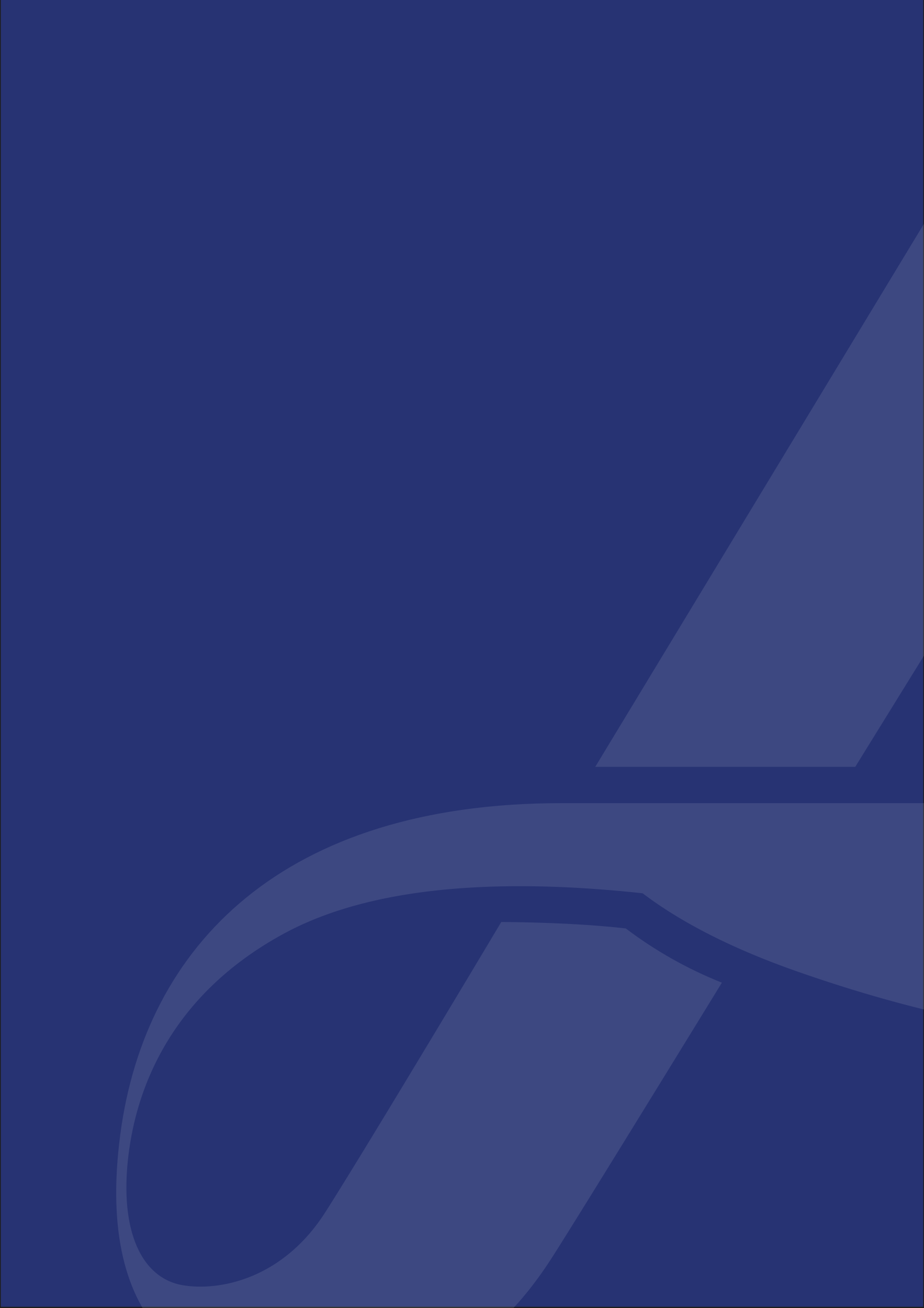 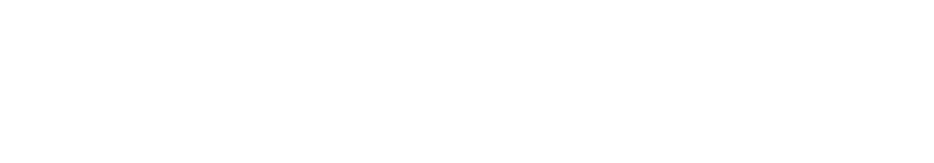 DårradRubrik/namn på dokumentDEFINITION/BESKRIVNING ELLER KANSKE FÖRFATTARENS NAMN?Innehåll I. Inledning	3II. Historik	4I.1 Underrubrikens innehåll	5VI. Bilagor	16Bilaga 1 Namn på bilaga	17InledningHär börjar brödtextenDetta är en rubrik på nivå 1 Här blir det ofta ännu mer brödtext eller en underrubrik direkt. När det är mycket text kan texten med fördel presenteras på olika sätt beroende på innehåll och gärna blandas med bilder, tabeller eller diagram för att öka läsbarheten och förenkla för läsaren. Här följer några exempel på hur det kan se ut i denna mall.Det går att använda citatformat om något ska lyftas särskilt på ett grafiskt avvikande sätt.Det går också ha en rubrik för avsnitt som hierarkiskt är underordnade nivå 1. Rubrik på nivå 2 ser ut så här Punktlistor för att strukturera texten på ett tydligt sätt.En styckesrubrik kan vara snyggt som förklaring till punktlista. Välj ”styckesrrubrik som format”Styckesrubrik:Punkt 1Punkt 2Punkt 3Ibland finns flera rubriknivåer och nr 3 ser ut så härEtt annat sätt att strukturera text vid stora mängder där man vill visa ett mönster, kan göras i en tabell.Den sista rubriknivånDetta är rubrik 4 som inte har numreringBoktitlar, studier eller annat som nämns i löptext går att tydliggöra med ett annat utseende, så här skulle en boktitel kunna skrivas: Boktitel och formatmallens namn är lämpligt nog Bokens titel.Bilagor kan presenteras på detta sätt i slutetBilaga 1. xxxBilaga 2. xxxxBilaga 3. xxxBilaga 4. xxxxxxxxxxxxxxxxxxxxxxxxxEtt lämpligt rubrikformat för tabellen kan vara 3Ett lämpligt rubrikformat för tabellen kan vara 3Ett lämpligt rubrikformat för tabellen kan vara 3Beroende på vad... … man vill tydliggöra kan det se ut på olika sätt Namn eller årtal t.ex.Och här en beskrivning.